**Please be sure to read at least 30 minutes a night!**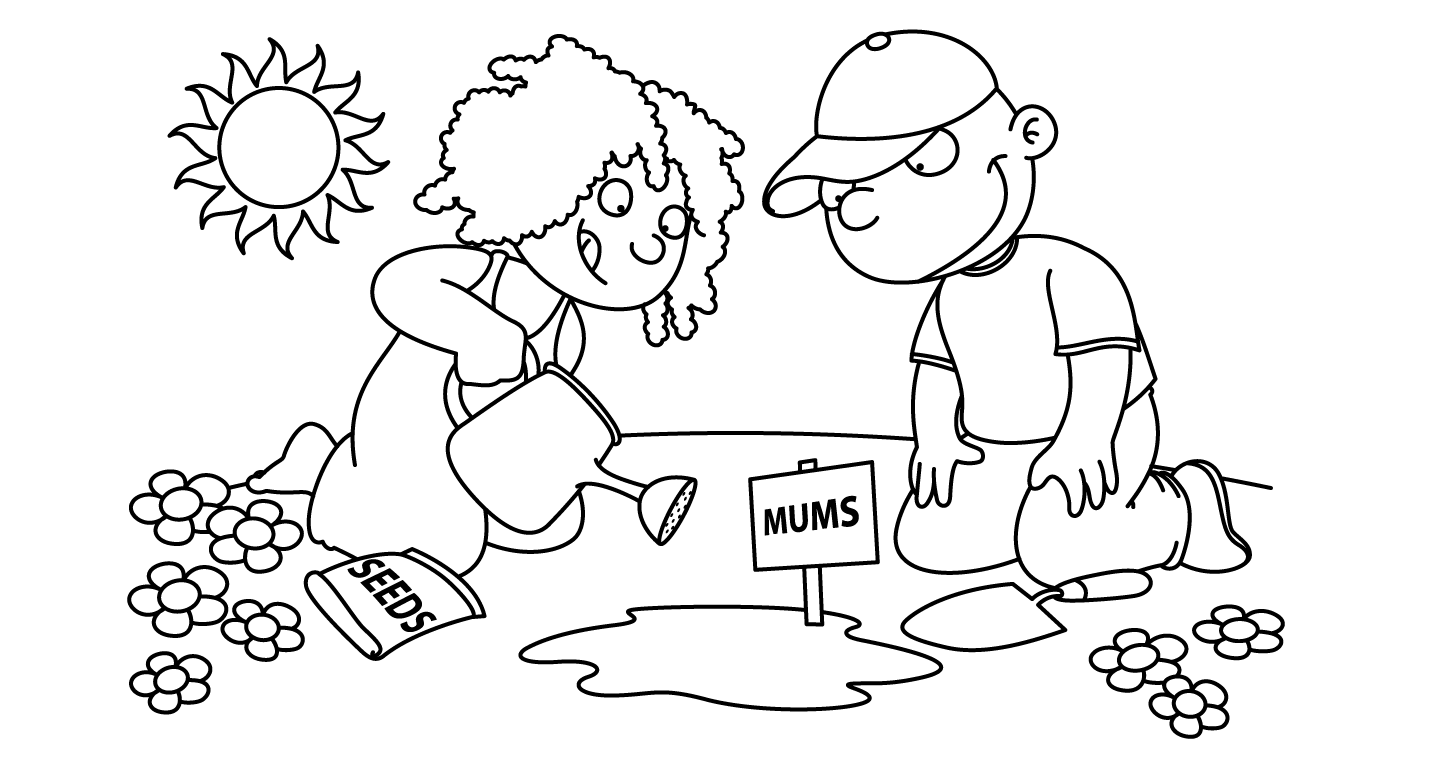 April Homework CalendarApril Homework CalendarApril Homework CalendarApril Homework CalendarApril Homework CalendarApril Homework CalendarApril Homework CalendarSundayMondayTuesdayWednesdayThursdayFridaySaturdayMarch 311234567Spelling Tic-tac- toe boardMath Packet891011121314Spelling Tic-tac- toe boardMath Menu15161718192021Spelling Tic-tac- toe boardMath Packet22232425262728Catch-Up Week!2930May1May 2:Turn in all homework and project of the month